Ⅵ РЕГИОНАЛЬНЫЙ ЧЕМПИОНАТПО ПРОФЕССИОНАЛЬНОМУ МАСТЕРСТВУ СРЕДИ                                ИНВАЛИДОВ И ЛИЦ С ОГРАНИЧЕННЫМИ ВОЗМОЖНОСТЯМИ
КОНКУРСНОЕ ЗАДАНИЕпо компетенцииИЗГОТОВИТЕЛЬ ХУДОЖЕСТВЕННЫХ ИЗДЕЛИЙ ИЗ БЕРЕСТЫ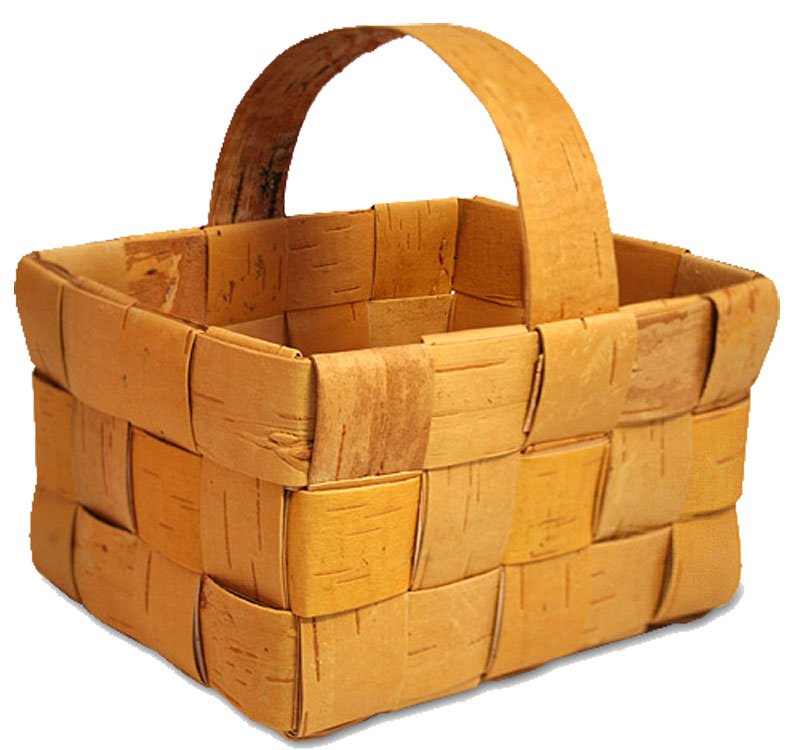 Составитель-разработчик  главный эксперт Е. Б. ВороноваВеликий Новгород2022 год1. Описание компетенции.1.1 Актуальность компетенции	   1. Описание компетенции	VI Региональный Чемпионат Абилимпикс - конкурс профессионального мастерства для молодежи с инвалидностью, проводимый на федеральном уровне среди победителей региональным этапов, по компетенции «Изготовитель художественных изделий из бересты», согласно профессиональным навыкам и умениям в качестве профессиональных проб.      	1.1. Актуальность компетенции «Изготовитель художественных изделий из бересты» при проведении конкурсов профессионального мастерства среди молодежи, имеющих инвалидность, состоит в определенной направленности, а именно:- создание системы профессиональной ориентации и мотивации людей с инвалидностью к   профессиональному образованию через конкурсы профессионального мастерства;- развитие профессионального мастерства школьников с инвалидностью;- содействие дальнейшему профессиональному обучению молодежи с инвалидностью;        - развитие сотрудничества с ассоциацией "Народные художественные промыслы России".Традиционность плетеного изделия и художественное изготовление изделий из бересты состоит в его практической и эстетической значимости, которая поддерживает исторические ценности и выражает современный взгляд на новые направления в берестяном творчестве. А также в правильном композиционном решении, выборе цветовой гаммы берестяного материала, введение в работу дополнительных природных и дополнительных материалов, используемых для декорирования готовых изделий, максимальном выявлении достоинств материалов, используемых для плетения.Занятия традиционно русским народным промыслом, плетение из бересты, имеет важные аспекты: эстетический, социально-экономический и  психологический эффект. В каждом человеке заложен в той или иной мере творческий потенциал, через реализацию и практическое воплощение которого, дает возможность на самовыражение, самоопределение, адаптацию и дальнейшую социализацию  в общество с быстро меняющимися социально-экономическими условиями.1.1. Ссылка на образовательный и/или профессиональный стандарт (конкретные стандарты).	1.2. Требования к квалификации по профессии 12476    «Изготовитель художественных изделий из бересты»	2. Конкурсное задание.          2.1. Краткое описание задания.	Показать свои профессиональные навыки и умения в компетенции «Изготовитель художественных изделий из бересты».Художественная обработка и традиционное плетение из бересты по образцу с самостоятельным выбором берестяного материала. 	Образец (схема) плетения будет предъявлен в день конкурса.	Школьники: ознакомиться с образцом,  со схемой плетения берестяного изделия,  технологической картой, подобрать необходимый инструмент  и берестяной материал, используя технику прямого  плетения. 	Студенты: ознакомиться с образцом,  со схемой плетения берестяного изделия,  технологической картой, подобрать необходимый инструмент  и берестяной материал, используя технику прямого плетения.	Специалисты: ознакомиться с образцом,  со схемой плетения берестяного изделия, технологической картой, используя все приемы в  разных техниках  плетения.	2.2. Структура и подробное описание конкурсного задания.2.3. Последовательность выполнения задания для всех категорий участников.	Модуль 1.	Подготовка рабочего пространства, ознакомление с технологической картой и образцом изделия, подбор берестяного материала и инструментария. Соблюдение техники безопасности, личной гигиены, форма спецодежды.	Модуль 2.	Плетение берестяного изделия выполняется, согласно образца (схемы) и технологической карте.Ширина берестяных лент, технология плетения, и размер готового изделия  должен соответствовать форме и размеру образца.Последовательность изготовления берестяного изделия должна соответствовать этапам работы (технологическая карта).По окончании работы необходимо убрать свое рабочее место.          2.4. Критерии оценки выполнения задания. Корзиночка.Школьники (берестяное изделие в технике прямого  плетения)Студенты (берестяное изделие в технике прямого плетения)Специалисты (берестяное изделие в смешанного плетения)В течение соревнований экспертами выставляются штрафные баллы в соответствующий протокол.	Штрафные баллы начисляются. - За нарушение техники безопасности.- Общение со зрителями, участниками, экспертами- Пользование телефоном, планшетом.- Работа до команды «СТАРТ» и после команды «СТОП»- Использование инструмента и приспособлений не по назначению.                                                                                               - Нарушения технического порядка (ровность лент, плотность плетения, плетение лент вниз под основу, соответствие качества).3.  Перечень используемого оборудования, инструментов и расходных материалов.3.1. Оборудование, инструменты, расходные материалы для всех категорий участников (школьники, студенты, специалисты).Расходные материалы на одного участника.   ШкольникиСтудентыСпециалисты Расходные материалы, оборудование и инструменты, которые участники могут иметь при себе (при  необходимости)Расходные материалы и оборудование, запрещенные на площадкеДополнительное оборудование и инструменты,  которые может   привести с собой участник (при необходимости)Оборудование на одного эксперта (при необходимости)Расходные материалы на одного эксперта (при необходимости)Общая инфраструктура конкурсной площадки (при необходимости)Дополнительные требования к площадке /комментарииКоличество точек электропитания и их характеристики, количество точек интернета и требования к нем у, количество точек воды и требования  (горячая, холодная)4. Cхемы оснащения рабочих мест с учетом основных нозологий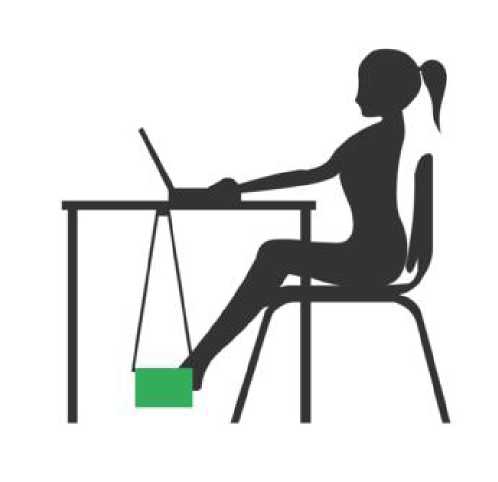 4.1. Минимальные требования к оснащению рабочих мест с учетом основных нозологий.*указывается ссылка на сайт с техническими характеристиками, либо наименование и технические характеристики специализированного оборудования.	4.2. Графическое изображение рабочего места с учетом основных нозологий.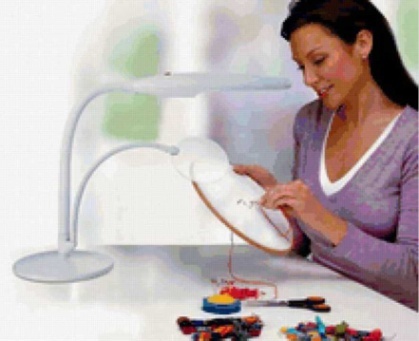           4.3. Схема застройки соревновательной площадки для всех категорий участников. (Приложение 1)- на 5 рабочих мест (школьники)- на 5 рабочих мест (студенты)- на 5 рабочих мест (специалисты)	5. Требования охраны труда и техники безопасности.	5.1. Общие требования по охране 	5.1.1. К участию в конкурсе работе допускаются лица, прошедшие в установленном порядке медицинский осмотр, обученные безопасным методам и приемам труда изучившие инструкции по охране труда и прошедшие инструктаж по вопросам охраны труда и пожарной безопасности, с группой по электробезопасности I.         5.1.2. Во время проведения конкурса участники не должны нарушать правила поведения, а также должны соблюдать требования инструкции по охране труда.         5.1.3. Во время проведения конкурса участники должны соблюдать правила пожарной безопасности, быть информированными о местах расположения первичных средств для тушения пожара.         5.1.4. В помещении	при	проведении конкурса должна находитьсяукомплектованная медицинская аптечка для оказания первой медицинской помощи, выписаны телефоны ближайшего медицинского учреждения и пожарной службы.         5.1.5. Для контроля температурного режима в помещении при проведении конкурса должен висеть комнатный термометр.         5.1.6. Рабочие места для участников конкурса организуются в соответствии с требованиями охраны труда и техники безопасности.         5.1.7. Проведение профессионального конкурса разрешается при соблюдении вышеперечисленных условиях.5.2. Требования по охране труда перед началом работы5.2.1.Соблюдать требования инструкций по охране труда.5.2.2.Убрать все лишнее с рабочих мест.5.2.3.Соблюдать инструкции при работе с различными инструментами и приспособлениями5.2.4.Проверить внешним осмотром: соответствие рабочего места требованиям безопасности;5.2.5.Достаточность освещенности рабочего места;5.2.6.Комплектность используемого оборудования, электрических приборов, инвентаря;5.2.7.Наличие контрольно-измерительных приборов, сигнальных ламп, реле времени, целостности стекол, кранов отбора горячей воды электрического водонагревателя и другие;5.2.8.Разместить в удобном порядке инструменты, средства, приспособления.5. 3. Требования по охране труда при выполнении работыПри выполнении работ участник профессионального конкурса обязан:5.3.1. Выполнять только ту работу, которая входит в конкурсное задание круг;5.3.2. Использовать оборудование и инструмент только для тех работ, для которых они предназначены;5.3.3. Не загромождать проходы к другим рабочим местам, между креслами, к щитам освещения, пути эвакуации;5.3.4. Не использовать для сидения подлокотники кресел, передвижные столики;5.3.5. Не разбирать и не пытаться самостоятельно ремонтировать электрические приборы;5.3.6. Выполнять требования безопасности при эксплуатации инструмента.5.4. Требования по охране труда по окончании работыПо окончании работы участник профессионального конкурса обязан:5.4.1. Убрать в строго отведенное место отходы расходных материалов;5.4.2. Разложить инструменты в правильном порядке;5.4.3. Убрать своё рабочее место.5.5. Требования по охране труда в аварийных ситуацияхПри возникновении аварийной ситуации участник профессионального конкурса обязан:5.5.1. Остановить работу, отключить используемые при работе электрические приборы, принять меры к эвакуации людей из опасной зоны и вызвать аварийные службы;5.5.2. Сообщить о происшествии непосредственному руководителю или работнику, ответственному за безопасную эксплуатацию оборудования; Принять меры по устранению причин аварийной ситуации.При аварии электроснабжения, прорыве трубопровода, радиатора отопления необходимо прекратить работу и вызвать соответствующую аварийную службу.   Возобновление работы допускается только после устранения причин, приведших к аварийной ситуации и (или) несчастному случаю.В случае возникновения пожара или загорания необходимо:прекратить работу;обесточить электроприборы;приступить к тушению очага пожара средствами пожаротушения и одновременно сообщить о происшествии непосредственному руководителю или другому должностному лицу организации.при невозможности устранения очага пожара необходимо сообщить о нем в подразделение по чрезвычайным ситуациям;в случае угрозы здоровью и (или) жизни немедленно покинуть место пожара по путям эвакуации.5.5.7. При несчастном случае на производстве необходимо:- принять меры по предотвращению воздействия травмирующих факторов на потерпевшего, оказанию потерпевшему первой помощи, вызову на местоПроисшествия медицинских работников или доставке потерпевшего в организацию здравоохранения;5.5.8. В случае получения травмы или внезапного ухудшения здоровья (усиления сердцебиения, появления головной боли и др.) участник должен прекратить работу, отключить оборудование, сообщить об этом непосредственному руководителю или другому должностному лицу и при необходимости обратиться к врачу.Приложение 1Схема плана соревновательной площадки для всех категорий участниковПомещение  40 кв.м. (8м. х 5м.)Стол для конкурсанта (стандартный ученический стол (1,2м.  х 0.5м.)Комиссия (эксперты)  (стандартный ученический стол)       стол для конкурсанта        стол для экспертаСОГЛАСОВАНОПредседатель Новгородской областной организации «Всероссийское общество инвалидов»________________ А.Е. ТерлецкийУТВЕРЖДЕНОпротоколом организационного комитета по подготовке и проведению чемпионата по профессиональному мастерству среди инвалидов и лиц с ограниченными возможностями здоровья «Абилимпикс» в Новгородской областиот _________2022 г. №_______ШкольникиСтудентыСпециалистыПрофессиональная проба12476 «Изготовитель художественных изделий из бересты»ФГОС СПО по профессии  «Изготовитель художественных изделий из бересты»Мастер-изготовитель художественных изделий из берестыШкольникиСтудентыСпециалистыДолжен знать и уметь:             1. Организацию рабочего места, соблюдение безопасных методов труда; обработку берестяного материала.Использовать инструменты и приспособления по назначению.2.Плести традиционные изделия  из бересты  3.Изготовливать изделия из пластовой бересты. 4.Выполнять элементы декора.5. Определять качеств изготавливаемого берестяного изделия. Студент должен уметь: соблюдать безопасные методы труда; выполнять графическое построение чертежа; составлять схемы плетения изделия; уметь применять элементы декора в плетеных изделиях;   исследовать образец (берестяного изделия); владеть техниками аппликации, мозаики, письма, графики и росписи на бересте; изготавливать изделия в техниках прямого, косого и смешенного плетения; работать с пластовой берестой для изготовления традиционных туесов, сувенирной продукции;использовать  природные  материалы для декорирования берестяных изделий;определять качество берестяного материала (плотность, эластичность, пластичность, цвет); использовать инструментарий по назначению; владеть приемами работы со штампами и резцами.Специалист – мастер«Изготовитель художественных изделий из бересты» должен уметь: все виды и приемы разных видов плетения; приемы расчетаберестяных лент в работе; работать по чертежу, схеме, графическому изображению;владеть приемами письма, росписи на бересте;декорирования изделий на бересте; использовать берестяные отходы в изготовлении сувенирной продукцииКатегорияНаименование и описание модуляВремяРезультатШкольникМодуль 1 Подготовка к работе10 минутПодготовка рабочего места: подбор материала по цвету плотности, эластичности по цвету. Подготовка инструментария. Модуль 2 Выполнение конкурсного задания, согласно  технологической карты2 часа 45минутПлетение изделия, согласно технологии.Проверка  качества готового изделия.Уборка рабочего места5 минутСтудентМодуль 1. Подготовка к работе10 минутПодготовка рабочего места: подбор материала по цвету плотности, эластичности по цвету. Подготовка инструментария. Модуль 2. Выполнение конкурсного задания, согласно  технологической карты2 часа 45минутПлетение изделия, согласно технологии.Проверка  качества готового изделия.Уборка рабочего места5 минутСпециалист Модуль 1. Подготовка к работе10 минутПодготовка рабочего места: подбор материала по цвету плотности, эластичности по цвету. Подготовка инструментария. Специалист Модуль 2. Выполнение конкурсного задания.2 часа 45минутПлетение изделия, согласно технологии.Проверка  качества готового изделия.Специалист 5 минут5 минутУборка рабочего местаНаименование этапов работыОбъективна оценкаОснова полотна: - укладка лент (переплетение) по горизонтали и вертикали. - плотность прилегания лент, - полотно соответствует форме прямоугольника.Мах. 10 балловПлетение высоты изделия:- плетение стенок на заданную высоту;- плотность прилегания и натяжения лент;- соответствие прямых углов (стенок к основанию);- отсутствие перекоса влево и вправо. Мах. 20 баллов3.  Плетение кромки изделия:- введение в работу двух дополнительных лент;- плетение кромки;- отсутствие «карманов» - плотность прилегания и натяжения:- соответствие формы;- соответствие прямых углов (стенок к основанию).Мах. 15 балловУсадка лент в кромке  изделия, выравнивание кромки: - соответствие высоты по периметру изделия к основанию.Мах. 10 балловОплетение изделия вторым слоем:- плетение   лент вниз под основу с натяжением;- плотность плетения, отсутствие «дырок».Мах. 15 баллов      6.  Плетение ручки:           - плотность плетения;           - вставка, крепеж, плотность.  Мах. 10 балловИТОГО                                                                                           80 балловИТОГО                                                                                           80 балловСубъективная оценкаОрганизация рабочего места (соответствие инструментария, спец.одежда)Мах. 10 балловТехника плетения и аккуратность в работе, экономное расходование материала, чистота рабочего местаМах. 10 балловВСЕГО       100 балловНаименование этапов работыОбъективна оценкаПонимание технологической карты Основа полотна. Укладка лент (переплетение) по горизонтали и вертикали. Плотность прилегания лент, плотность  основы полотна, полотно соответствует форме квадрата.Мах. 10 баллов Соответствие  схемы и образцу.Чистота исполнения.Владение техникой плетения. Определение и плетение углов на основе полотна.Закладка лент в угол на каждой стороне основы  (берутся две средние ленты).Мах. 10 балловПлетение стенок на заданную высоту изделия.Введение в работу дополнительных лент. Переплетение лент с плотным прилеганием и натяжением. Отсутствие перекоса влево и вправо. Равномерное натяжение.Мах. 15 балловПлетение кромки изделия.Владение техникой плетения кромки . Ввод дополнительных лент. Плетение   лент вниз под основу.Мах. 20 балловУсадка лент в кромке  изделия. Выравнивание кромки. Соответствие высоты изделия, согласно образцу.Мах. 15 балловОплетение изделия вторым слоем.Плетение лент  вниз под основуМах. 10 балловИТОГО                                                                                       80 баллов                                                                                               ИТОГО                                                                                       80 баллов                                                                                               Субъективная оценкаОрганизация рабочего местаМах. 10 балловТехника плетения и аккуратность в работеМах. 10 балловВСЕГО       100 балловНаименование этапов работыНаименование этапов работыОбъективна оценкаПонимание технологической карты.  Основа полотна. Укладка лент (переплетение) по горизонтали и вертикали. Плотность прилегания лент, плотность  основы полотна, полотно соответствует форме квадрата.Понимание технологической карты.  Основа полотна. Укладка лент (переплетение) по горизонтали и вертикали. Плотность прилегания лент, плотность  основы полотна, полотно соответствует форме квадрата.Мах. 10 баллов Соответствие  схемы и образцу.Чистота исполнения.Владение техникой плетения. Определение и плетение углов на основе полотна.Закладка лент в угол на каждой стороне основы  (берутся две средние ленты). Соответствие  схемы и образцу.Чистота исполнения.Владение техникой плетения. Определение и плетение углов на основе полотна.Закладка лент в угол на каждой стороне основы  (берутся две средние ленты).Мах. 10 балловМастерство исполнения. Плетение стенок на заданную высоту изделия.Введение в работу дополнительных лент. Переплетение лент с плотным прилеганием и натяжением. Отсутствие перекоса влево и вправо. Равномерное натяжение.Мастерство исполнения. Плетение стенок на заданную высоту изделия.Введение в работу дополнительных лент. Переплетение лент с плотным прилеганием и натяжением. Отсутствие перекоса влево и вправо. Равномерное натяжение.Мах. 15 балловПлетение кромки изделия.Владение техникой плетения кромки. Ввод дополнительных лент. Плетение   лент вниз под основу.Плетение кромки изделия.Владение техникой плетения кромки. Ввод дополнительных лент. Плетение   лент вниз под основу.Мах. 15 балловУсадка лент в кромке  изделия. Выравнивание кромки. Соответствие высоты изделия, согласно образцу.Усадка лент в кромке  изделия. Выравнивание кромки. Соответствие высоты изделия, согласно образцу.Мах. 15 балловМастерство исполнения. Оплетение изделия вторым слоем.  Плетение лент  вниз под основуМастерство исполнения. Оплетение изделия вторым слоем.  Плетение лент  вниз под основуМах. 10 балловИТОГО                                                                                       75 баллов                                                                                               ИТОГО                                                                                       75 баллов                                                                                               ИТОГО                                                                                       75 баллов                                                                                               Субъективная оценкаСубъективная оценкаОрганизация рабочего местаМах. 5 балловМах. 5 балловТехника плетения и аккуратность в работеМах. 5 балловМах. 5 балловДосрочное выполнениеМах. 5 балловМах. 5 балловПрофессиональные навыкиМах. 5 балловМах. 5 балловЭстетический вид изделияМах. 5 балловМах. 5 балловВСЕГО    100 баллов    100 балловОборудование на одно рабочее местоОборудование на одно рабочее местоОборудование на одно рабочее местоОборудование на одно рабочее местоОборудование на одно рабочее место№ппНаименование инструментаТехническая характеристика оборудования, инструментарияЕдиница измеренияКол-во1Ножницы "GAMMA" TC- 100 для  нарезки  берестяных лентАртикул: ТС-100 ширина лезвия, мм: 50 Длина, мм: 105 Марка:"Gamma"Материал:металлНазначение ножниц: для нарезки лент.  Объем единицы продажи, л:.13 Страна происхождения: Китай Тип товара: Ножницы. Тип упаковки: в блистере httos://www.iala.ru/cataloa/sku 3964792962/Шт.12Ножницы маленькие(короткие лезвия)Марка:"Gamma"Материал: металлНазначение ножниц: для подрезки лент.  Шт.13КостыкМатериал: металлНазначение костыка: использование костыка по направлению плетения лент  и плетения лент вниз по основу изделияШт.14Металлический зажим «крокодильчик»Материал: металлНазначение зажима: закрепление, фиксация  лент.  Шт.85Нож канцелярскийМарка:"Gamma"Материал: металлНазначение ножа: для подрезки лент.  Шт.16Линейка металлическая 30 смМатериал: металлНазначение линейки: замер ширины берестяных лент, размера образца.Шт.17Карандаш простойМатериал: древесинаНазначение карандаша: для разметки лент.  Шт.18Приспособление для нарезки лент(подкладочный материал-мат)Материал: пластикНазначение подкладочного материала: сохранность оборудования.  Шт.19Масло растит.Природный источник. Назначение растительного масла: смазка лент для эластичности Шт.20 гр.№ ппНаименование материалаЕдиница измеренияКол-во1.Берестяное полотно (пласты, листы)Шт.4-102.Растительное маслоГр.20 гр.3. Пакет для мусора.  Мешки для мусора 30л, ПНД, 20шт. в рулоне, EXTRAАртикул MM-3020002 Размер 50*60см Количество в упаковке 20 шт. Минимальная покупка от 1 шт.Материал ПНД, 7 мкм.Цвет синий Вес 0,0576875 кг Объем 0,0002016 м3https://pack24.ru/musomye-pakety/musornye-meshki-30-litrov-20-sht-extraШт.1№ ппНаименование материалаЕдиница измеренияКол-во1.Берестяное полотно (пласты, листы)Шт.6-122.Растительное маслоГр.20 гр.3. Пакет для мусора.  Мешки для мусора 30л, ПНД, 20шт. в рулоне, EXTRAАртикул MM-3020002 Размер 50*60см Количество в упаковке 20 шт. Минимальная покупка от 1 шт.Материал ПНД, 7 мкм.Цвет синий Вес 0,0576875 кг Объем 0,0002016 м3https://pack24.ru/musomye-pakety/musornye-meshki-30-litrov-20-sht-extraШт.1№ ппНаименование материалаЕдиница измеренияКол-во1.Берестяное полотно (пласты, листы)Шт.7-152.Растительное маслоГр.20 гр.3. Пакет для мусора.  Мешки для мусора 30л, ПНД, 20шт. в рулоне, EXTRAАртикул MM-3020002 Размер 50*60см Количество в упаковке 20 шт. Минимальная покупка от 1 шт.. Материал ПНД, 7 мкм.Цвет синий Вес 0,0576875 кг Объем 0,0002016 м3.  https://pack24.ru/musomye-pakety/musornye-meshki-30-litrov-20-sht-extraШт.1/20Для  всех категорийДля  всех категорийДля  всех категорийДля  всех категорийПакет для мусора.  Мешки для мусора 30л, ПНД, 20шт. в рулоне, EXTRA, Артикул MM-3020002 Размер 50*60см Количество в упаковке 20 шт. Минимальная покупка от 1 шт..Материал ПНД, 7 мкм.Цвет синий Вес 0,0576875 кг Объем 0,0002016 м3https://pack24.ru/musomye-pakety/musornye-meshki-30-litrov-20-sht-extraПакет для мусора.  Мешки для мусора 30л, ПНД, 20шт. в рулоне, EXTRA, Артикул MM-3020002 Размер 50*60см Количество в упаковке 20 шт. Минимальная покупка от 1 шт..Материал ПНД, 7 мкм.Цвет синий Вес 0,0576875 кг Объем 0,0002016 м3https://pack24.ru/musomye-pakety/musornye-meshki-30-litrov-20-sht-extraШт.1/20№ ппНаименование материалаЕдиница измеренияКол-во1.Береста (пласты, листы)Шт4-102.Костыкшт.13.Ножницы большие (длинные лезвия)шт.14.Ножницы маленькие  (короткие лезвия)шт.15.Канцелярский ножшт.16.Зажимы метал.шт.8№ ппНаименование материалаЕдиница измеренияКол-во1Шило, плоское шило -2Нож-резак-№ ппНаименование Техническая характеристика оборудования и ссылка на сайт производителя, поставщикаЕдиница измеренияКол-во12№ ппНаименование Техническая характеристика оборудования и ссылка на сайт производителя, поставщикаЕдиница измеренияКол-во1СтолУченический столшт.12СтулУченский стулшт.13НоутбукНа усмотрение организаторашт.14ПринтерНа усмотрение организаторашт1№ ппНаименование Техническая характеристика оборудования и ссылка на сайт производителя, поставщикаЕдиница измеренияКол-во1Ручки шариковыеНа усмотрение организаторашт.12Маркер черныйНа усмотрение организаторашт.13Бумага А-4На усмотрение организаторашт.10№ ппНаименование Техническая характеристика дополнительного оборудования и средств индивидуальной защиты и ссылка на сайт производителя, поставщикаЕдиница измеренияКол-во1На усмотрение организаторашт.№ ппНаименование Технические характеристики Единица измеренияКол-во1 Электричество на 1 пост для участника220 вольт, 2 розетки 2квт2ИнтернетWIFIДо 5 MbitНаименованиеПлощадь,м.кв.Ширина прохода между рабочими местами, м.Специализированное оборудование, количество.*Рабочее место участника с нарушением слуха4 кв.м.1.20 мНе требуетсяРабочее место участника с нарушением зрения4 кв.м.1.20 мСпециализированная лупаРабочее место участника с нарушением ОДА4 кв.м.1.20 мЕсли участник на коляске, убирается стулРабочее место участника с соматическими заболеваниями4 кв.м.1.20 мНе требуется